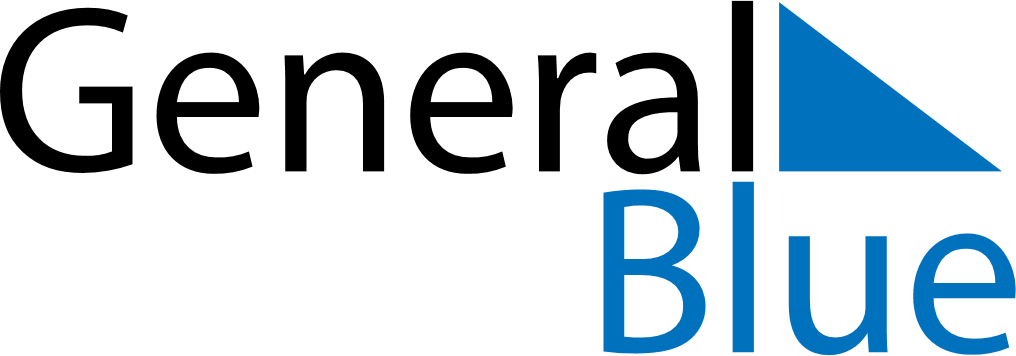 2025 – Q4Colombia  2025 – Q4Colombia  2025 – Q4Colombia  2025 – Q4Colombia  2025 – Q4Colombia  OctoberOctoberOctoberOctoberOctoberOctoberOctoberMondayTuesdayWednesdayThursdayFridaySaturdaySunday12345678910111213141516171819202122232425262728293031NovemberNovemberNovemberNovemberNovemberNovemberNovemberMondayTuesdayWednesdayThursdayFridaySaturdaySunday123456789101112131415161718192021222324252627282930DecemberDecemberDecemberDecemberDecemberDecemberDecemberMondayTuesdayWednesdayThursdayFridaySaturdaySunday12345678910111213141516171819202122232425262728293031Oct 13: Columbus DayNov 3: All Saints’ DayNov 17: Independence of CartagenaDec 8: Immaculate ConceptionDec 25: Christmas Day